Педагогические мероприятияВ зимние каникулы  в Кувшиновском районе прошли  педагогические мероприятия.              9 января на базе базовой школы  КСОШ№2  прошли районные методические объединения учителей русского языка и литературы, математики - физики, истории и обществознания, биологии – химии - географии, иностранного языка, физической культуры.   Педагоги активно работали на семинарах -практикумах и круглых столах по теме  «Формирование речевой компетентности учащихся».Всего в работе методических объединений приняло участие 62 педагога. 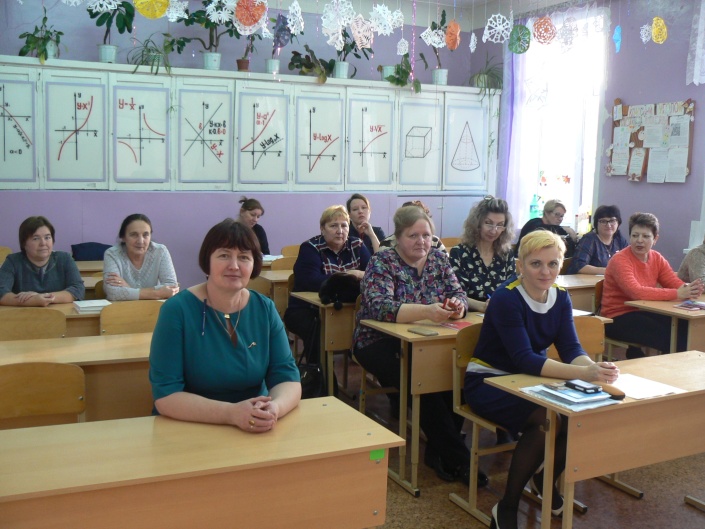 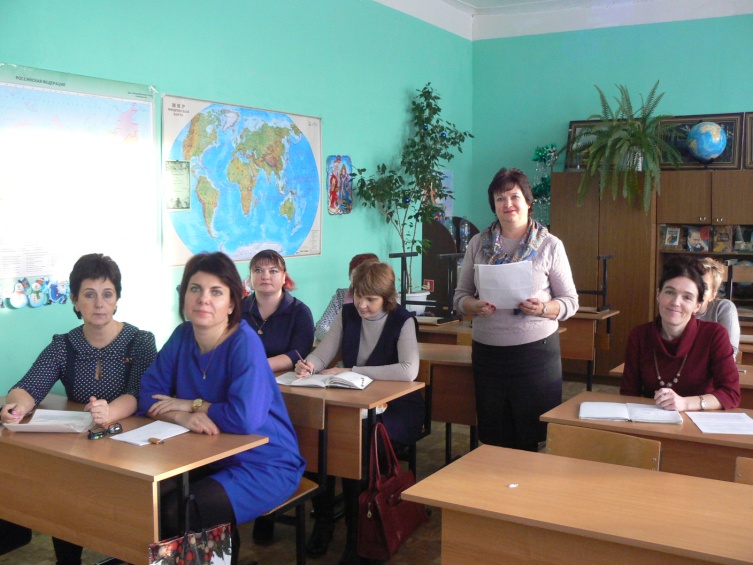 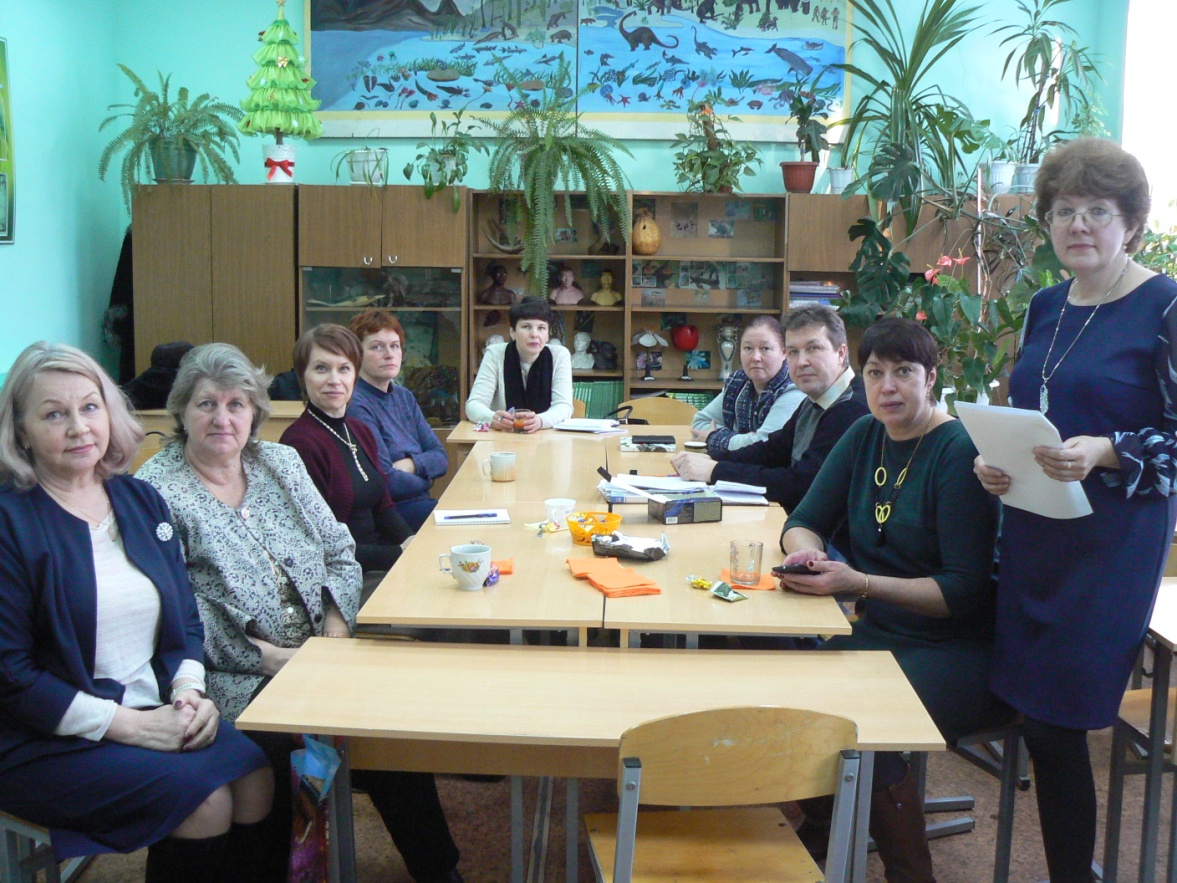        9 января  в базовой  МОУ КСОШ №2 проведен районный мастер – класс,  в работе которого приняло участие 102 педагога из  школ района и Кувшиновской школы-интернат.                           Педагоги района работали в группах по следующим темам:  обучение по федеральному образовательному стандарту начального образования и основного общего образования, педагогические технологии в рамках реализации федерального государственного стандарта, подготовка к ГИА.           В группах 22 учителя представили свой опыт работы.  Всем учителям, представившим  опыт работы, приказом руководителя районного отдела образования   объявлена благодарность.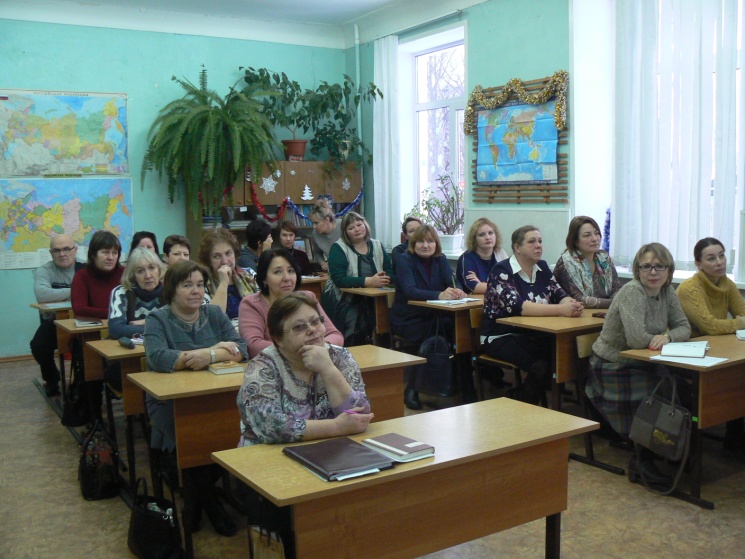 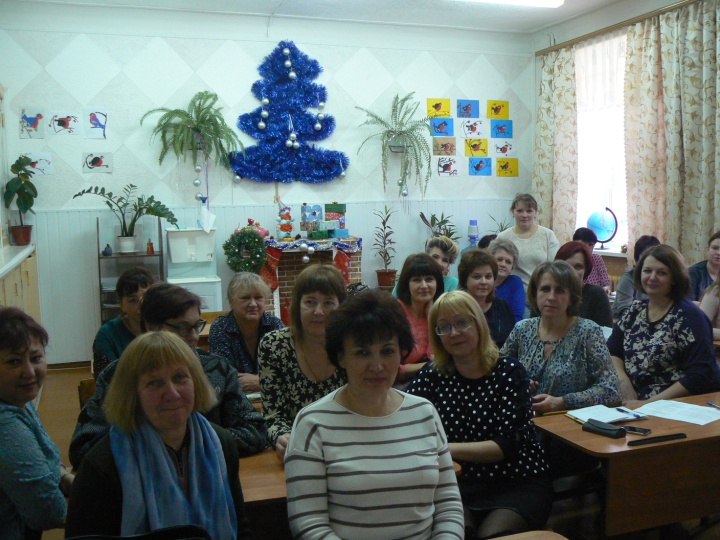 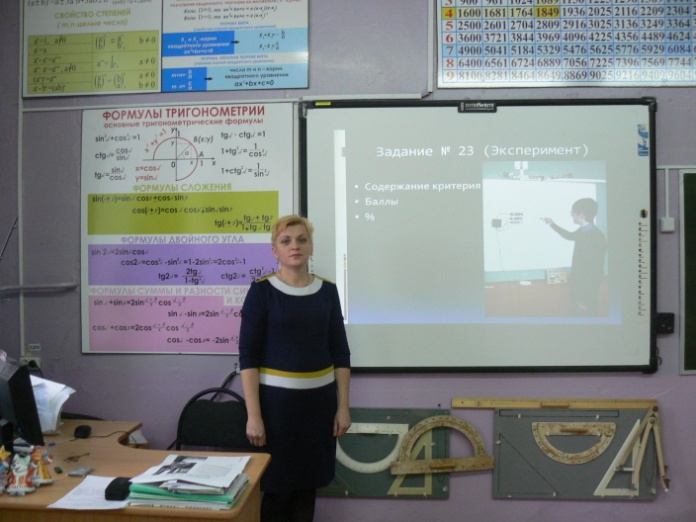 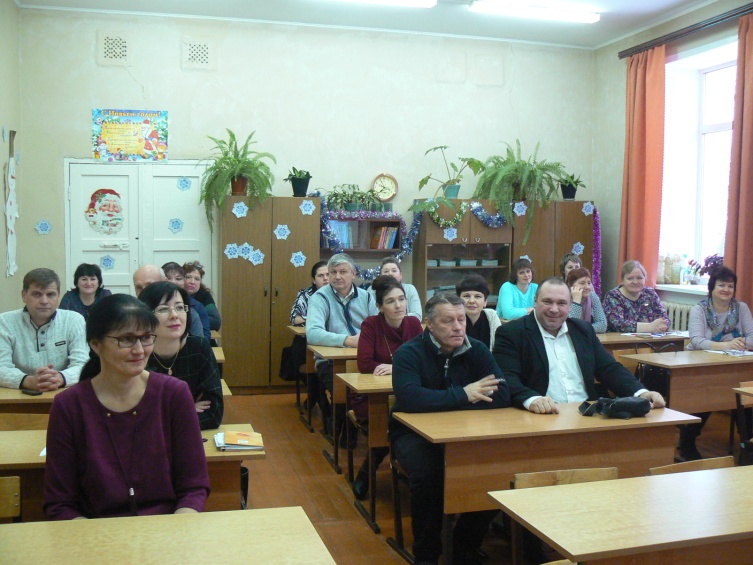 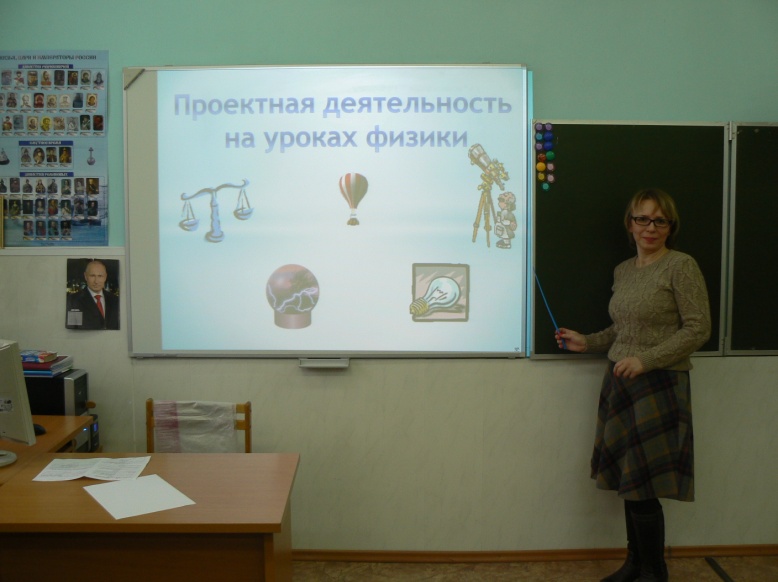 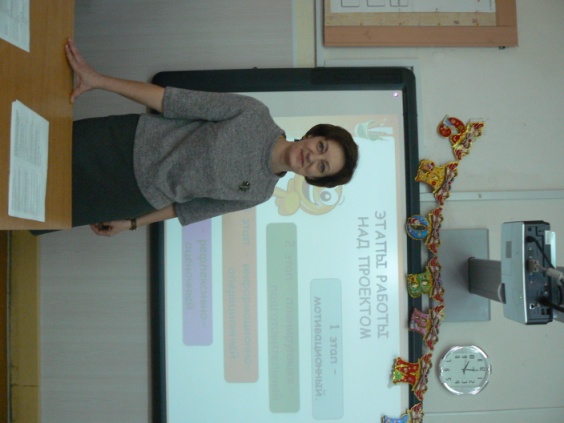 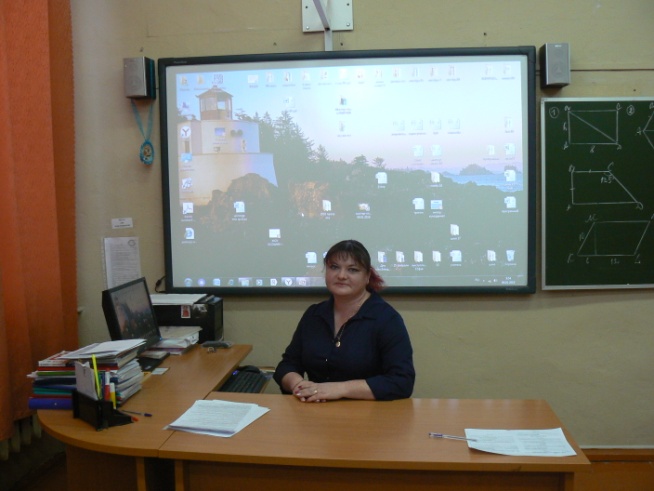 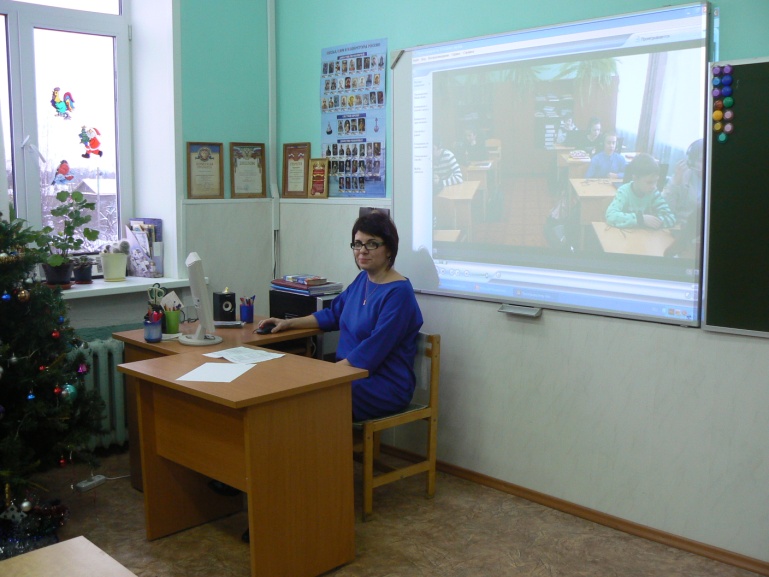 